SALT Conference: Promoting Excellence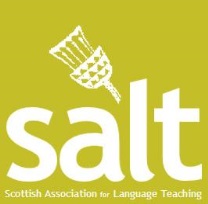 	Workshop Choice Sheet	Saturday 2nd November 2013Name and institution:   ………………………………………………………………………………Please read the attached brochure and select 3 workshop choices in each session and number them in order of preference.  Enter 1 for your first choice, 2 for your second choice and 3 for your third choice for each session. Workshops will be allocated on a first-come, first-served basis.  Some seminar rooms can accommodate only a fixed number of delegates and so your first choice is not always guaranteed. Please return by fax, email or post to Claire McConnell by 18 October 2013RaKET, Level 3, Lord Hope Bld, 141 St James Road, Glasgow, G4 0LTEmail: claire.mcconnell@strath.ac.uk     Tel: 0141 444 8417Fax: 0141 444 8893Session 1Workshop TitleChoice1.1Lilo Börgmann: Jugend in Deutschland – new resources on young people in Germany today1.2Joe Dale: Promoting reading and writing with web tools and iPad apps1.3Kay Hunter: Introducing a new language (Gaelic) within the autism specific provision1.4Lynnette Martin: Ni Hao, Fit Like - an introduction to the study of Chinese language and culture in Scotland1.5Joaquín Moreno: Write on - how to generate ideas for writing in the Modern LanguageFull1.6Jane Renton: Planning learning and assessment using the Curriculum for Excellence Experiences and OutcomesSession 2Workshop TitleChoice2.1Gillian Campbell-Thow: They didn't tell me about that…what now?Full2.2Kirsten Herbst-Gray: National 4 and 5 German - opportunities and challenges 2.3Margaret Kinsman: Shoes and Chocolate - essentials for the perfect lesson2.4Cédric Moreau: Bridging the Gap 2 - crossing the bridge 2.5Maryse Payen-Roy: Planning for 1+2 in primary schools Full2.6Marie-Christine Thiébaut: Literacy in French S1-S4FullSession 3Workshop TitleChoice3.1Joe Dale: Promoting listening and speaking skills with ICT 3.2Janette Kelso: Meeting learner needs in the Senior Phase Full3.3Joaquín Moreno: La familia española: Del siglo XX al XXI 3.4Fiona Pate: 1+2 – where are we now? 3.5Maryse Payen-Roy: French Literature for Higher/Advanced Higher 3.6Jane Renton:  (repeat of 1.6)